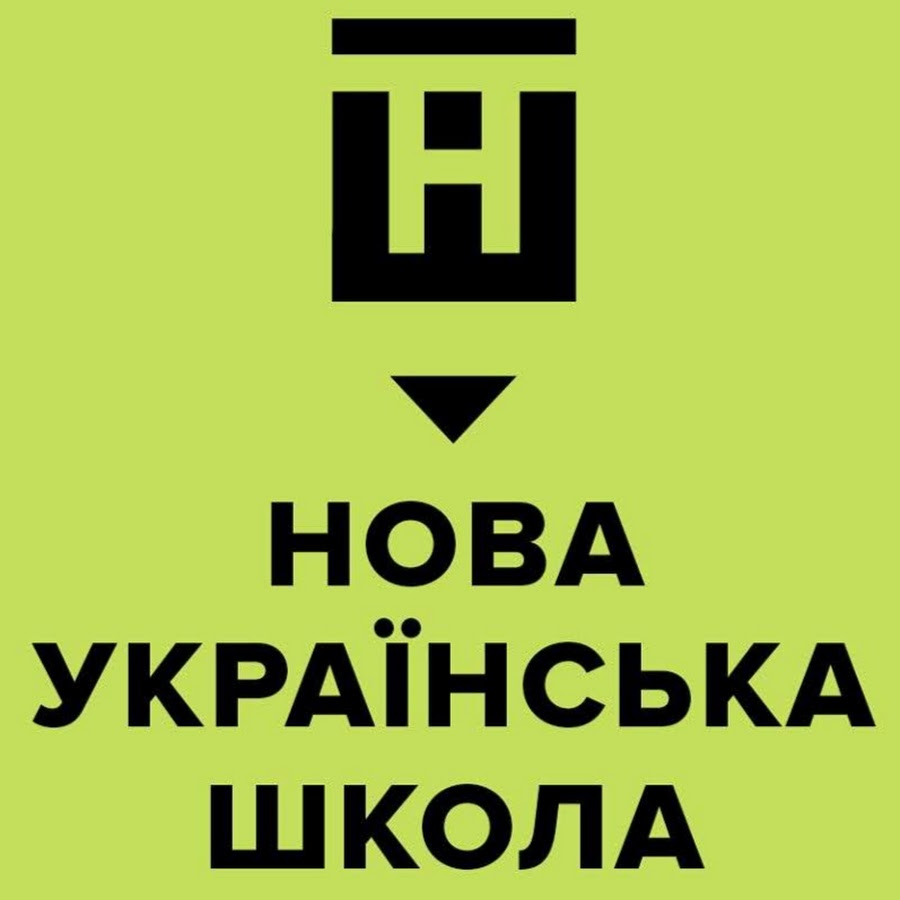 НОВА УКРАЇНСЬКА ШКОЛАОбов’язкові результати навчання учнів початкових класів11 компетентностей учня початкової школиФормувальне оцінювання учнів Свідоцтво досягненьЯкі вимоги до обов’язкових результатів навчанняВимоги до обов’язкових результатів навчання здобувачів освіти наведені в додатку 1 до Державного стандарту початкової освіти. 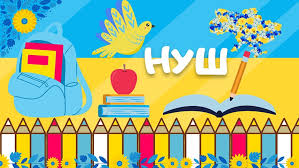 Окреслено очікувані результати навчання здобувачів освіти:загальніобов’язкові для учнів:– 1–2-х класів– 3–4-х класів.За кожною освітньою галуззю впорядковано обов’язкові результати навчання здобувачів освіти, що є основою для подальшого навчання на наступних рівнях загальної середньої освіти.Щоб охопити суть вимог, огляньмо їх структуру.Структура вимог до обов’язкових результатів навчання здобувачів освіти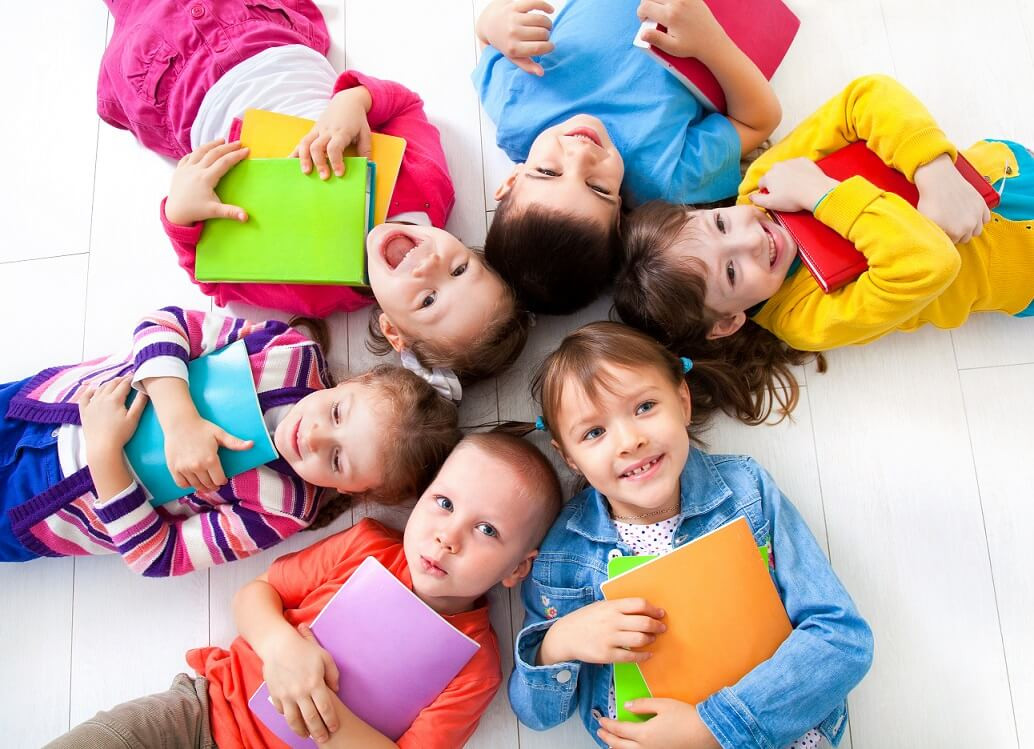 11 ключових компетентностей  і їх зміст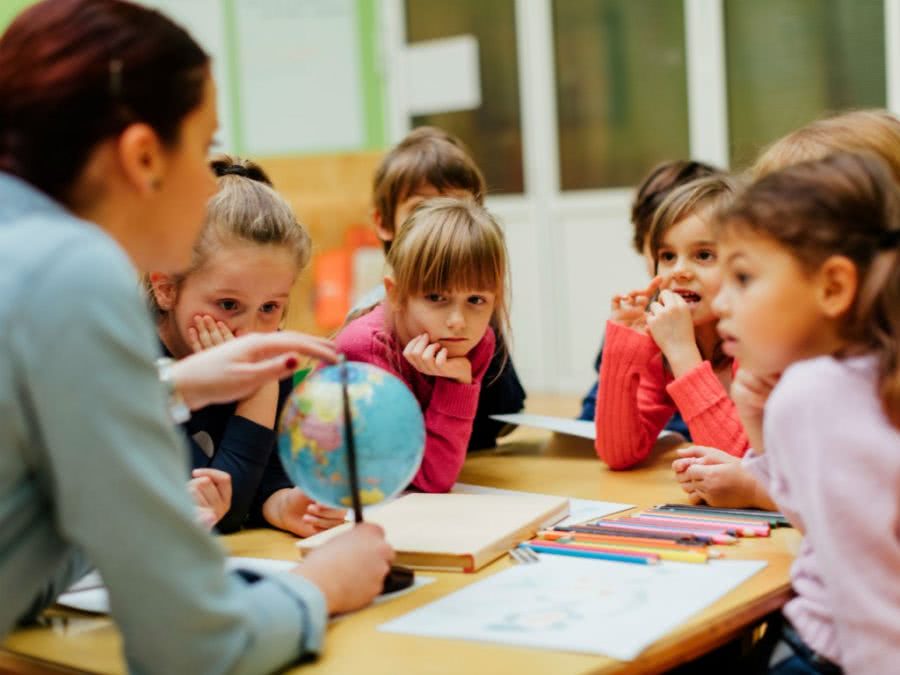 Система оцінюванняРезультат оцінювання рекомендовано виражати вербальною оцінкою. У 1-2 класах - вербальною оцінкою. А у 3-4 класах - або вербальною, або рівневою. Рекомендовано характеризувати процес навчання доброзичливим, лаконічним, чітким, об'єктивним, конкретним оцінювальним судженням.Провідною зміною в системі шкільного оцінювання є підхід до вираження оцінки. Зокрема, на заміну узагальненій бальній оцінці навчальних досягнень учнів з предмета/курсу Міністерством освіти запропоновано використовувати вербальну оцінку окремих результатів навчання учня, яка окрім оцінювального судження про досягнення може ще називати і рівень результату навчання.Рекомендації запроваджують поняття вербальної оцінки (оцінювальне судження) та рівневої оцінки (оцінювальне судження із зазначенням рівня результату).«Вербальну і рівневу оцінку можна виражати як усно, так і письмово. Рівень результату навчання рекомендовано визначати з урахуванням динаміки його досягнення та позначати буквами — «початковий» (П), «середній» (С), «достатній» (Д), «високий» (В)», — наголошують у Міносвіти.У методичних рекомендаціях міститься Орієнтовна рамка оцінювання результатів навчання учнів 1–4 класів. Вона дозволяє забезпечити об’єктивність і точність результату оцінювання та покликана допомогти формувати оцінювальні судження та визначати рівень результату навчання.Зокрема, кожен заклад освіти може розробляти та фіксувати загальні положення щодо оцінювання результатів навчання учнів у освітній програмі та конкретизувати їх у частині положення про внутрішню систему забезпечення якості освіти. Особливості організації оцінювання в певному класі можуть ініціюватися вчителем і бути затвердженими на засіданні педагогічної ради закладу.Важливим моментом є те, що оцінка учня є конфіденційною інформацією, яка має бути доступною лише для учня та його батьків.Навчальні досягнення учнів початкової школи: що змінилося у системі оцінювання та методичних рекомендаціях щодо оцінювання учнів 1–4 класівМетодичні рекомендації щодо оцінювання учнів 1–4 класівСвідоцтво досягнень учнів 1–2 класівСвідоцтво досягнень учнів 3–4 класівЩо таке свідоцтво досягненьСвідоцтво досягнень — це:форма повідомлення учневі/учениці та батькам про формувальне оцінюваннязрозумілий документ для батьків, що дає розгорнуте уявлення про навчальний поступ їхньої дитини у навчальному році.Міністерство освіти і науки України в методичних рекомендаціях щодо оцінювання учнів 1–4 класів опублікувало оновлені свідоцтва досягнень для учнів початкових класів.Відповідні документи вже затверджені офіційним наказом Міносвіти.У новому свідоцтві досягнень потрібно надавати розгорнуту характеристику результатів навчання учнів та учениць, які вони здобули протягом навчального року. Окремо передбачають свідоцтва для двох циклів навчання — для 1–2 та 3–4 класів.Свідоцтва досягнень містять такі пункти:Характеристика навчальної діяльності;Характеристика результатів навчання з окремих освітніх галузей;Рекомендації вчителя;Побажання батьків / осіб, що їх замінюють.У першій частині свідоцтва вчитель позначатиме відомості про сформованість певних результатів навчання. У другій те ж саме, але вже деталізовано з різних дисциплін. А у частині «Рекомендації вчителя» писатиме про те, що і як варто покращити учениці чи учню.Що стосується останньої частини, то в ній батьки записуватимуть власну думку про результати навчання їхніх дітей. Окрім того, вони можуть висловити побажання щодо подальшої співпраці зі школою.Свідоцтво досягнень учня можуть підписувати учитель класу, батьки учня і директор школи. Оригінали документів будуть зберігати батьки учнів.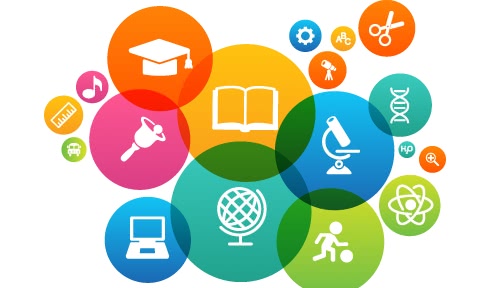 І. Мовно-літературна освітня галузьІ. Мовно-літературна освітня галузьУкраїнська мова та література, мови та літератури відповідних корінних народів та національних меншинІншомовна освіта▼▼Взаємодія з іншими особами усно, сприйняття і використання інформації для досягнення життєвих цілей у різних комунікативних ситуаціяхСприйняття інформації, висловленої іноземною мовою в умовах безпосереднього та опосередкованого міжкультурного спілкування, та критичне оцінювання інформації▼▼Сприйняття, аналіз, інтерпретація, критичне оцінювання інформації в текстах різних видів, медіатекстах та використання її для збагачення свого досвідуРозуміння прочитаних іншомовних текстів різних видів для здобуття інформації або для задоволення, використання прочитаної інформації та її критичне оцінювання▼▼Висловлювання думок, почуттів та ставлення, взаємодія з іншими особами письмово та в режимі реального часу, дотримання норм літературної мовиНадання інформації, висловлювання думок, почуттів та ставлення, взаємодія з іншими особами усно, письмово та в режимі реального часу, використовуючи іноземну мову▼Надання інформації, висловлювання думок, почуттів та ставлення, взаємодія з іншими особами усно, письмово та в режимі реального часу, використовуючи іноземну мовуДослідження індивідуального мовлення, використання мови для власної мовної творчості, спостереження за мовними явищами, їх аналізНадання інформації, висловлювання думок, почуттів та ставлення, взаємодія з іншими особами усно, письмово та в режимі реального часу, використовуючи іноземну мовуII. Математична освітня галузьII. Математична освітня галузь▼▼Дослідження ситуації і виокремлення проблем, які можна розв’язувати із застосуванням математичних методівДослідження ситуації і виокремлення проблем, які можна розв’язувати із застосуванням математичних методів▼▼Моделювання процесів і ситуацій, розроблення стратегій (планів) дій для розв’язання різноманітних задачМоделювання процесів і ситуацій, розроблення стратегій (планів) дій для розв’язання різноманітних задач▼▼Критичне оцінювання даних, процесу та результату розв’язання навчальних і практичних задачКритичне оцінювання даних, процесу та результату розв’язання навчальних і практичних задач▼▼Застосування досвіду математичної діяльності для пізнання навколишнього світуЗастосування досвіду математичної діяльності для пізнання навколишнього світуIII. Природнича освітня галузьIII. Природнича освітня галузь▼▼Відкриття світу природи, набуття досвіду її дослідження, пошук відповідей на запитання, спостереження за навколишнім світом, експериментування та створення навчальних моделей, вияв допитливості та отримання радості від пізнання природиВідкриття світу природи, набуття досвіду її дослідження, пошук відповідей на запитання, спостереження за навколишнім світом, експериментування та створення навчальних моделей, вияв допитливості та отримання радості від пізнання природи▼▼Опрацювання та систематизація інформації природничого змісту, отриманої з доступних джерел, та представлення  її у різних формахОпрацювання та систематизація інформації природничого змісту, отриманої з доступних джерел, та представлення  її у різних формах▼▼Усвідомлення розмаїття природи, взаємозв’язків її об’єктів та явищ, пояснення ролі природничих наук і техніки в житті людини, відповідальна поведінка у природіУсвідомлення розмаїття природи, взаємозв’язків її об’єктів та явищ, пояснення ролі природничих наук і техніки в житті людини, відповідальна поведінка у природі▼▼Критичне оцінювання фактів, поєднання нового досвіду з набутим раніше і творче його використання для  розв’язання проблем природничого характеруКритичне оцінювання фактів, поєднання нового досвіду з набутим раніше і творче його використання для  розв’язання проблем природничого характеруIV. Технологічна освітня галузьIV. Технологічна освітня галузь▼▼Втілення творчого задуму в готовий вирібВтілення творчого задуму в готовий виріб▼▼Турбота про власний побут, задоволення власних потреб та потреб тих, хто оточуєТурбота про власний побут, задоволення власних потреб та потреб тих, хто оточує▼▼Ефективне використання природних матеріалів, турбота про навколишній світЕфективне використання природних матеріалів, турбота про навколишній світ▼▼Практичне і творче застосування традиційних та сучасних ремеселПрактичне і творче застосування традиційних та сучасних ремеселV. Інформатична освітня галузьV. Інформатична освітня галузь▼▼Пошук, подання, перетворення, аналіз, узагальнення та систематизація даних, критичне оцінювання інформації для розв’язання життєвих проблемПошук, подання, перетворення, аналіз, узагальнення та систематизація даних, критичне оцінювання інформації для розв’язання життєвих проблем▼▼Створення інформаційних продуктів та програм для ефективного розв’язання задач/проблем, творчого самовираження індивідуально та у співпраці, за допомогою цифрових пристроїв та без нихСтворення інформаційних продуктів та програм для ефективного розв’язання задач/проблем, творчого самовираження індивідуально та у співпраці, за допомогою цифрових пристроїв та без них▼▼Усвідомлене використання інформаційних і комунікаційних технологій та цифрових пристроїв для доступу до інформації, спілкування та співпраці як творець та/або споживач, самостійне опанування новихУсвідомлене використання інформаційних і комунікаційних технологій та цифрових пристроїв для доступу до інформації, спілкування та співпраці як творець та/або споживач, самостійне опанування нових▼▼Усвідомлення наслідків використання інформаційних технологій для себе, суспільства, навколишнього світу та сталого розвитку, дотримання етичних, міжкультурних та правових норм інформаційної взаємодіїУсвідомлення наслідків використання інформаційних технологій для себе, суспільства, навколишнього світу та сталого розвитку, дотримання етичних, міжкультурних та правових норм інформаційної взаємодіїVI. Соціальна і здоров’язбережувальна освітня галузьVI. Соціальна і здоров’язбережувальна освітня галузьТурбота про особисте здоров’я і безпеку, реагування на діяльність, яка становить загрозу для життя, здоров’я, добробуту власного і тих, хто оточуєТурбота про особисте здоров’я і безпеку, реагування на діяльність, яка становить загрозу для життя, здоров’я, добробуту власного і тих, хто оточує▼▼Визначення альтернатив, прогнозування наслідків, ухвалення рішень з користю для здоров’я, добробуту, власної безпеки та безпеки інших осібВизначення альтернатив, прогнозування наслідків, ухвалення рішень з користю для здоров’я, добробуту, власної безпеки та безпеки інших осіб▼▼Аргументований вибір на користь здорового способу життя, аналіз і оцінка наслідків та ризиківАргументований вибір на користь здорового способу життя, аналіз і оцінка наслідків та ризиків▼▼Підприємливість та етична поведінка для поліпшення здоров’я, безпеки та добробутуПідприємливість та етична поведінка для поліпшення здоров’я, безпеки та добробутуVII. Громадянська та історична освітня галузьVII. Громадянська та історична освітня галузь▼▼Встановлення зв’язків між подіями, діяльністю людей та її результатами у часі, пояснення значення пам’ятних для себе та інших громадян України дат (подій)Встановлення зв’язків між подіями, діяльністю людей та її результатами у часі, пояснення значення пам’ятних для себе та інших громадян України дат (подій)▼▼Орієнтація у знайомому соціальному середовищі, долучення до його розвитку, пояснення впливу природи та діяльності людей на ньогоОрієнтація у знайомому соціальному середовищі, долучення до його розвитку, пояснення впливу природи та діяльності людей на нього▼▼Робота з різними джерелами соціальної та історичної інформації, аналіз змісту джерел, їх критична оцінкаРобота з різними джерелами соціальної та історичної інформації, аналіз змісту джерел, їх критична оцінка▼▼Узагальнення інформації з різних джерел, розповідь про минуле і сучаснеУзагальнення інформації з різних джерел, розповідь про минуле і сучасне▼▼Представлення аргументованих суджень про відомі факти історії та історичних осіб, а також про події суспільного життяПредставлення аргументованих суджень про відомі факти історії та історичних осіб, а також про події суспільного життя▼▼Усвідомлення почуття власної гідності, діяльність з урахуванням власних прав і свобод, повага до прав і гідності інших осіб, протидія дискримінації та нерівному ставленню до особистостіУсвідомлення почуття власної гідності, діяльність з урахуванням власних прав і свобод, повага до прав і гідності інших осіб, протидія дискримінації та нерівному ставленню до особистості▼▼Усвідомлення себе громадянином України, аналіз культурно-історичних основ власної ідентичності, визнання цінності культурного розмаїттяУсвідомлення себе громадянином України, аналіз культурно-історичних основ власної ідентичності, визнання цінності культурного розмаїття▼▼Дотримання принципів демократичного громадянства, активна участь у житті шкільної спільноти, місцевої громади і державиДотримання принципів демократичного громадянства, активна участь у житті шкільної спільноти, місцевої громади і державиVIII. Мистецька освітня галузьVIII. Мистецька освітня галузь▼▼Художньо-образне, асоціативне мислення у процесі художньо-творчої діяльності через образотворче, музичне та інші види мистецтваХудожньо-образне, асоціативне мислення у процесі художньо-творчої діяльності через образотворче, музичне та інші види мистецтва▼▼Пізнання мистецтва, інтерпретація художніх образів, досвід емоційних переживань, ціннісне ставлення до мистецтваПізнання мистецтва, інтерпретація художніх образів, досвід емоційних переживань, ціннісне ставлення до мистецтва▼▼Пізнання себе через художньо-творчу діяльність та мистецтвоПізнання себе через художньо-творчу діяльність та мистецтвоIX. Фізкультурна освітня галузьIX. Фізкультурна освітня галузь▼▼Заняття руховою активністю, фізичною культурою та спортом; демонстрація рухових умінь та навичок, використання їх у різних життєвих ситуаціяхЗаняття руховою активністю, фізичною культурою та спортом; демонстрація рухових умінь та навичок, використання їх у різних життєвих ситуаціях▼▼Вибір фізичних вправ для підвищення рівня фізичної підготовленостіВибір фізичних вправ для підвищення рівня фізичної підготовленості▼▼Дотримання правил безпечної і чесної гри, вміння боротися, вигравати і програвати; усвідомлення значення фізичних вправ для здоров’я, задоволення, гартування характеру, самовираження та соціальна взаємодіяДотримання правил безпечної і чесної гри, вміння боротися, вигравати і програвати; усвідомлення значення фізичних вправ для здоров’я, задоволення, гартування характеру, самовираження та соціальна взаємодія ►вільне володіння державною мовоювміння усно й письмово висловлювати свої думки, почуття, чітко та аргументовано пояснювати фактилюбов до читаннявідчуття краси словаусвідомлення ролі мови для ефективного спілкування та культурного самовираженняготовність вживати українську мову як рідну в різних життєвих ситуаціях► здатність спілкуватися рідною (у разі відмінності від державної) та іноземними мовамиактивне використання рідної мови в різних комунікативних ситуаціях, зокрема в побуті, освітньому процесі, культурному житті громадиможливість розуміти прості висловлювання іноземною мовою, спілкуватися нею у відповідних ситуаціяховолодіння навичками міжкультурного спілкування► ​математична  компетентністьвиявлення простих математичних залежностей у навколишньому світімоделювання процесів та ситуацій із застосуванням математичних відношень та вимірюваньусвідомлення ролі математичних знань та вмінь в особистому і суспільному житті людини► компетентності в галузі природничих наук, техніки й технологійдопитливість, прагнення шукати і пропонувати нові ідеїсамостійно чи в групі спостерігати та досліджуватиформулювати припущення і робити висновки на основі проведених дослідівпізнавати себе і навколишній світ шляхом спостереження та дослідження► інноваційністьвідкритість до нових ідей, ініціювання змін у близькому середовищі (клас, школа, громада тощо)формування знань, умінь, ставлень, що є основою компетентнісного підходу, забезпечують подальшу здатність успішно навчатися, провадити професійну діяльність, відчувати себе частиною спільноти і брати участь у справах громади► екологічна компетентністьусвідомлення основи екологічного природокористуваннядотримання правил природоохоронної поведінки, ощадного використання природних ресурсів, розуміючи важливість збереження природи для сталого розвитку суспільства► інформаційно-комунікаційна компетентністьопанування основою цифрової грамотності для розвитку і спілкуванняздатність безпечного та етичного використання засобів інформаційно-комунікаційної компетентності у навчанні та інших життєвих ситуаціях► навчання впродовж життяопанування уміннями і навичками, необхідними для подальшого навчанняорганізація власного навчального середовищаотримання нової інформації з метою застосування її для оцінювання навчальних потребвизначення власних навчальних цілей та способів їх досягненнянавчання працювати самостійно і в групі► громадянські та соціальні компетентностіусвідомлення ідей демократії, справедливості, рівності, прав людини, добробуту та здорового способу життя, рівних прав і можливостейспівпраця з іншими особами для досягнення спільної метиактивність у житті класу та школиповага до прав інших осібуміння діяти в конфліктних ситуаціях, пов’язаних із різними проявами дискримінації, цінувати культурне розмаїття різних народів та ідентифікацію себе як громадянина Українидбайливе ставлення до власного здоров’я і збереження здоров’я інших людей, дотримання здорового способу життя♥ Формування громадянських компетентностей► культурна компетентністьзалучення до різних видів мистецької творчості (образотворче, музичне та інші види мистецтв) шляхом розкриття і розвитку природних здібностей, творчого вираження особистості► підприємливість та фінансова грамотністьініціативністьготовність брати відповідальність за власні рішеннявміння організовувати свою діяльність для досягнення цілейусвідомлення етичних цінностей ефективної співпраціготовність до втілення в життя ініційованих ідейприйняття власних рішень